ADULT SPEECH AND LANGUAGE THERAPY REQUEST FOR ASSISTANCE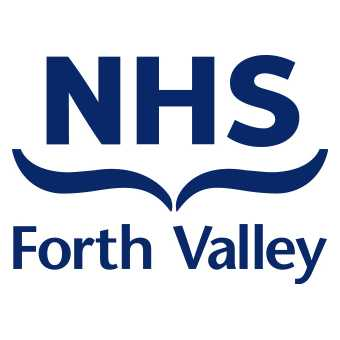 Please complete as fully as possible to prevent unnecessary delaysDate and time request received into service:Date and time request received into service:Date and time request received into service:Name of person processing request:Name of person processing request:Name of person processing request:Name of individual:Male / Female Person making request:DOB/CHI:Designation:Address:Contact address for person making request:Telephone number:Next of Kin:GP Name:Address:Postcode:Does the person live alone?GP Name:Address:Postcode:Home Phone:Mobile No:Alt Contact No:Urgency:  Will our response to this request potentially prevent admission to hospitalYES/NOIf taking requests please use this script for consistency  It is important that we have enough information to get the right assistance for this person and it would be helpful if we could get the answers to a few questions.If taking requests please use this script for consistency  It is important that we have enough information to get the right assistance for this person and it would be helpful if we could get the answers to a few questions.What are the main concerns about the person that you think SLT can help with at the moment?  How is this currently affecting them?Is this a recent change?Who is most concerned? Individual, family, staff etcIs anyone else concerned?  e.g. family member, carerIs the individual receiving additional support from any other services? (involvement of other agencies)Do you know if they have received any previous support from Speech and Language Therapy? Include approx dates seen and therapist if knownHas anything been tried to help the situation so far?  Has anything made a difference? e.g. strategies and/or equipmentHow are you hoping Speech and Language Therapy can assist at this time?Other relevant Information:relevant medical historyany diagnoses  or investigationsoccupationpackage of caremobilityability to attend a clinicHas the individual named consented to this request:                               YES /NOPlease detail any advice provided over the phone including any actions to be triedActionsAllocated to named SLT Concerns discussed with seniorsConcern raised to “urgent” responseRe-allocated.